Российская экономическая академия имени Г.В. ПлехановаКафедра экономической географииРЕФЕРАТПо дисциплине   «Региональная экономика»на тему:«Социально-экономическая характеристика Республики Карелия»Студентка II курсаОбщеэкономического факультетаГруппа  №9209  (дневное отделение)ЗАДКОВА Е.Н.Научный руководительдоктор экономических СИНДЯШКИН Н.И.Москва 2000СОДЕРЖАНИЕ:ОБЩАЯ ХАРАКТЕРИСТИКА. ЭГП………………………………………………………………2НАСЕЛЕНИЕ. СОЦИАЛЬНАЯ ИНФРАСТРУКТУРА…………………………………………3ПРИРОДНЫЕ УСЛОВИЯ И РЕСУРСЫ………………………………………………………….6ПРОМЫШЛЕННОСТЬ……………………………………………………………………………...7СЕЛЬСКОЕ ХОЗЯЙСТВО…………………………………………………………………………..8ТРАНСПОРТ…………………………………………………………………………………………..9ЭКСПОРТ- ИМПОРТ. РЫНОЧНАЯ ИНФРАСТРУКТУРА………………………………….10ЭКОЛОГИЯ РЕСПУБЛИКИ………………………………………………………………………11АДМИНИСТРАТИВНО-ТЕРРИТОРИАЛЬНОЕ УСТРОЙСТВО РЕСПУБЛИКИ КАРЕЛИЯ……………………………………………………………………………………….……12ПРОМЫШЛЕННЫЕ ЦЕНТРЫ…………………………………………………………………...13СПИСОК ЛИТЕРАТУРЫ………………………………………………………………………….17ОБЩАЯ ХАРАКТЕРИСТИКА. ЭГП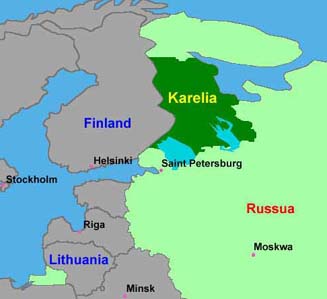 Республика Карелия расположена на северо - западе России, входит в состав Северного экономического района Российской Федерации. Площадь Карелии - 180,5 тыс. кв. км (1,06% территории РФ) с учетом акваторий моря и озер, превосходя в 2 раза такие европейские государства, как Австрия, Чехия или Венгрия. Протяженность территории республики с севера на юг достигает 660 км. С запада на восток по широте г.Кеми протяженность составляет 424 км. На западе Карелия граничит с Финляндией, на юге - с Ленинградской и Вологодской областями, на севере - с Мурманской, на востоке - с Архангельской областью. На северо-востоке республика омывается водами Белого моря, на юге — Ладожского и Онежского озер. Западная граница Карелии совпадает с государственной границей РФ и Финляндии и имеет протяженность в 723 км.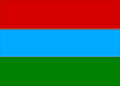 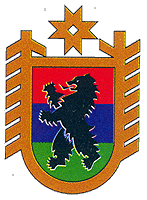 Республика Карелия имеет благоприятное экономико-географическое положение (близость к центральным индустриально-высокоразвитым районам России и Западной Европы, наличие развитой воднотранспортной системы - находится в непосредственной близости к Балтике и «северной столице» России Санкт-Петербургу, член Европейского Союза Финляндия проявляет интерес к развитию проектов в интеграционной полосе, а железнодорожный транспорт обеспечивает связь с незамерзающим портом Мурманском), а также значительные запасы природных ресурсов.Место Карелии в народнохозяйственном комплексе России определяется прежде всего отраслями, использующими местные природные ресурсы (лесная,  деревообрабатывающая, целлюлозно-бумажная, черная металлургия, промышленность строительных материалов), а также отраслями, работающими на привозном сырье - машиностроение и цветная металлургия.На долю республики приходится 9,9% добываемой в РФ железной руды, 22,6% - производимой в РФ бумаги, 9,4% - целлюлозы, 3,7% - деловой древесины, 3,1%- древесноволокнистых плит, 2,7% - пиломатериалов, около 80% - бумажных мешков. В состав республики входят 19 самоуправляющихся территорий, 808 населенных пунктов. Самоуправляющуюся территорию возглавляет глава, избираемый в соответствии с Конституцией Республики Карелия, прямым тайным голосованием.В составе Карелии городов республиканского значения - 3 (Петрозаводск - 282,5 тыс.чел, Костомукша - 32,9 тыс.чел, Сортавала - 36,6 тыс.чел.), городов и районов республиканского значения - 4 (г.Кемь и Кемский район, г.Кондопога и Кондопожский район, г.Питкяранта и Питкярантский район, г.Сегежа и Сегежский район), 11 районов (один из них - Калевальский национальный), 1 волость (Вепсска национальная, имеющая статус административной и территориальной единицы), 44 поселков городского типа.НАСЕЛЕНИЕ. СОЦИАЛЬНАЯ ИНФРАСТРУКТУРАНаселение Республики Карелия на 01.01.99 г. составило 775,2 тыс.человек. Городское население составляет  около 74%, сельское - 26%. Около 36% населения проживает в столице Республики - г.Петрозаводске. Плотность населения республики - 4,3 – 4,6 чел. на 1 кв. км. Здесь самый низкий в Северном районе уровень рождаемости(8,0 промилле) и естественного прироста (-5,2 промилле) и высокий уровень смертности (13,2 промилле), что ведет к изменению возрастной структуры населения в пользу лиц старшего возраста.  Средний возраст населения республики - 35,5 лет. Трудоспособное население составляет 463тыс.человек, пенсионеры 211 тыс.человек.Национальный состав населения:русские - 73,6%, карелы - 10%, белорусы - 7%, украинцы - 3,6%, финны - 2,3%, вепсы - 0,8%.Коренное население республики - карелы. Их общая численность в республиках бывшего СССР - около 131 тысячи человек, на территории Карелии проживает около 80 тысяч человек. Этногенез окончательно не выяснен. К IX-XII вв. карелы освоили нынешнюю территорию республики, смешавшись с племенами вепсов. Консолидация карельской народности происходила в XII-XV веках в рамках Российского государства. Входила в состав Новгородского княжества, вместе с которым в XV веке вошла в состав Российского государства, впоследствии - под властью Швеции вплоть до начала XVIII века, когда земли были возвращены в состав России. Входила в состав Олонецкой губернии. После революции получила автономию: в 1923 г. была образована Карельская АССР. В 1940 г. преобразована в Карело-Финскую АССР. В 1956 г. вновь стала Карельской АССР. С конца 1991 г. провозглашена Республика Карелия в составе РФ.В настоящее время  карелы живут также в Новгородской, Ленинградской, Ярославской областях Российской Федерации и в Финляндии. Верующие карелы - православные христиане.Социальная инфраструктура.ПРИРОДНЫЕ УСЛОВИЯ И РЕСУРСЫПочти вся территория лежит в пределах восточной части Балтийского кристаллического щита, и поверхность ее представляет собой холмистую равнину с ярко выраженными следами древнего оледенения, где чередуются возвышенности и низменности, гранитные скалы и котловины. Хребет Манселькя и Западно-Карельская возвышенность, расположенные на западе и северо-западе Карелии, переходят в Прибеломорскую, Олонецкую, Водлинскую возвышенности, прилегающие к Ладожскому и Онежскому озерам и Белому морю, берега которых сильно изрезаны и имеют много заливов и бухт. Реки здесь короткие и порожистые, обладающие большими запасами гидроэнергии; наиболее крупные — Кереть, Кемь, Выг, Водла, Шуя, Суна, многие из которых представляют цепь озер, соединенных протоками. Самая длинная река Водла имеет протяженность 400 км. Река Ковда соединяет 11 озер. Река Кемь на своем протяжении связывает 19 озер. Общая протяженность водной сети оценивается почти в 83 тыс. км.  В Карелии свыше 40 тыс. озер, крупнейшие — Ладожское, Онежское, Выгозеро, Топозеро, Сегозеро, Пяозеро. По территории республики проходит Беломорско-Балтийский канал протяженностью 227 км с 19 шлюзами, 15 плотинами, 12 водоспусками и 49 дамбами.Климат Карелии переходный от морского к континентальному и отличается продолжительной, но сравнительно мягкой зимой и коротким прохладным летом со средней температурой января —6 "С, июля +15 °С, годовым количеством осадков около 500 мм и высокой относительной влажностью (свыше 70% летом и до 85% зимой).Леса занимают более 1/2 территории, где среди хвойных пород выделяются сосна и ель, а из лиственных преобладают береза, осина, ольха (эксплуатационные запасы составляют до 600 миллионов кубометров: 58% - сосна, 38% - ель, 4% - лиственные (в том числе карельская береза)). Почвы подзолистые, болотно-подзолистые и болотные. Более 1/5. территории занимают болота. В лесах обитают лось, бурый медведь, заяц-беляк, речной бобр, в водоемах многорыбы (навага, семга, форель, треска и др.). В Карелии несколько заповедников («Кивач», Кандалакшский, Костомукшский) и национальных парков (Водлозёрский, «Пааянарви»).Карелия не отличается значительными минеральными ресурсами, привлекательными для инвесторов и оказывающих заметное влияние на экономику республики. В недрах Карелии выявлено более 50 видов полезных ископаемых, расположенных более чем в 400 местораждениях и рудопроявлениях. Полезные ископаемые: железная руда, титан, ванадий, молибден, благородные металлы, алмазы, слюда, строительные материалы (граниты, диабазы, мраморы), керамическое сырье (пегматиты, шпат), аппатит-карбонатные руды, щелочной амфибол-асбест. Наиболее известные месторождения: железных (Костомукшское), титаномагнетитовых (Пудожгорское), хромитовых (Аганозерское) и полиметаллических руд (Северное Приладожье). Есть торф ( более 4 миллиардов тонн ), источники минеральных вод, возле которых по указу Петра I был построен первый в России курорт.ПРОМЫШЛЕННОСТЬ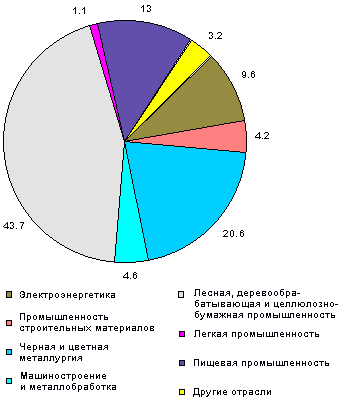 Сложившаяся структура экономики республики имеет четко выраженную индустриальную направленность и характеризуется преобладанием добывающих производств. Ведущее положение в промышленности занимает лесной комплекс. Общий запас древесных ресурсов в лесах всех категорий и возрастов составляет около 827,5 млн. куб. м, из них 404 млн. куб. м - спелые и перестойные насаждения, в том числе 370,1 млн. куб. м - древесина хвойных пород. Место Карелии в народнохозяйственном комплексе России определяется прежде всего отраслями, работающими на основе использования местных природных ресурсов (лесная, деревообрабатывающая, целлюлозно-бумажная, черная металлургия, промышленность строительных материалов), а также сложившимися отраслями машиностроения, цветной металлургии и других отраслей, работающих на привозном сырье. В республике добывается 9,9% российского объема железной руды, производится 22,6% бумаги, 9,4% целлюлозы, 3,7% деловой древесины, 3,1% древесноволокнистых плит, 2,7% пиломатериалов, около 80% бумажных мешков и др. Южная Карелия - район, где сосредоточены 2/3 населения и половина промышленной продукции и до 2/3 сельскохозяйственных угодий республики. Важнейшие центры: Петрозаводск, Кандопога, Сортавала, Суоярви.Средняя Карелия - район, где проживает 1/6 населения и значительно менее развиты промышленность и сельское хозяйство. Важнейшие центры: Сегежа, Беломорск.Северная Карелия - район развитой лесной промышленности, добычи слюды, железа, а также оленеводства. Важнейшие центры: Кемь, Чупа Крупнейшие предприятия и занятые на них: в Костомукше - АО "Карельский окатыш", 7000; в Сегеже - АО "Сегежабумпром", 6000; в Петрозаводске - АО "Онежский тракторный завод", 6000; в Кондопоге - АООТ "Кондопога", 5000; в Беломорске - АО "Карелрыбфлот", 3600; в Петрозаводске - судостроительный завод "Авангард", 2000.Производство основных видов промышленной продукции: железная руда - 6,1 млн тонн; деловая древесина - 3,2 млн куб. м; пиломатериалы - 428 тыс. куб. м; бумага - 522 тыс. тонн  и т.д.Как уже говорилось ранее главную роль в хозяйственном комплексе играют лесная, деревообрабатывающая и целлюлозно-бумажная промышленность, дающие большую часть промышленной продукции региона. Здесь осуществляются заготовка и производство деловой древесины, пиломатериалов, газетной бумаги, бумажных мешков, картона, целлюлозы, лыж, действуют крупные предприятия в Сегеже (АО «Сегежабумпром»), Кондопоге (АООТ «Кондопога»), на берегу Ладожскогб озера (целлюлозный завод «Питкяранта»). В Карелии выпускается почти 1/4 российской бумаги. Однако сложное положение в отрасли привело к снижению объемов производства почти на 1/10.Второе место в промышленном производстве республики занимает металлургический комплекс. На базе Костомукшского месторождения железных руд, общие запасы которого превышают 1 млрд. т, выпускают железорудные окатыши, идущие на Череповецкий металлургический комбинат (АО «Карельский окатыш»). В Надвоицах действует алюминиевый завод, на Вярсильском металлургическом заводе производят проволоку, гвозди, сетку.Третье место занимает электроэнергетика, которая обеспечивает функционирование электроемких производств лесной и алюминиевой промышленности. На крупных реках Карелии сооружены каскады ГЭС: Ондская, Палакагорская, Беломорская и др. на реке Выг; Пальерзерская и Кондопожская на реке Суна и др.Важной отраслью хозяйства республики является машиностроение, сосредоточенное в Петрозаводске, которое обеспечивает потребности в тракторах для лесозаготовок (Онежский тракторныйзавод), химическом и бумагоделательном оборудовании («Петрозаводскбуммаш»), судостроительный завод "Авангард",  другие районы выпускают суда, продукцию радиопромышленности.Традиционная отрасль хозяйства Карелии — промышленность строительных материалов (добыча и переработка кварца, полевого шпата, производство облицовочных плит и т. д.).СЕЛЬСКОЕ ХОЗЯЙСТВОВ сельском хозяйстве республики ведущую роль играет животноводство преимущественно молочно-мясного направления, развиваются свиноводство и птицеводство, клеточное звероводство. Земледелие подчинено нуждам животноводства, выращивают кормовые культуры, картофель, овощи.2/3 посевных площадей мелиорированы. Посевные площади заняты главным образом кормовыми культурами.ТРАНСПОРТРазвитие транспортной системы Карелии обусловлено ее транзитным положением по отношению к Санкт-Петербургскому и Мурманскому портам, прохождением по ее территории Беломорско-Балтийского канала, выходом к Онежскому и Ладожскому озерам, входящим в систему Волго-Балта. Обеспеченность железными и автомобильными дорогами здесь значительно выше, чем по европейскому Северу в целом. В грузообороте лидирует железнодорожный транспорт, вывозят железорудные окатыши, бумагу, оборудование для химической промышленности и производства бумаги.Размещение производительных сил Карелии отличается высоким уровнем территориальной концентрации в Петрозаводском, Сегежском и Кондопожском промышленных узлах.Современная автомагистраль проходит вдоль Октябрьской железной дороги. Ведется строительство коммерческой железной дороги Ледмозеро - Кочкома, которая свяжет западную границу с Октябрьской магистралью. Судоходство осуществляется по Ладожскому, Онежскому и другим озерам, Беломоро - Балтийскому каналу, Белому морю.Авиалинии связывают Петрозаводск со многими районами республики и с Москвой, Санкт - Петербургом, Архангельском, Вологдой, Сыктывкаром и другими городами России, а также с городами Йоенсу и Хельсинки в Финляндии. Аэропорт расположен в городе Петрозаводске. Рейсы Москва-Петрозаводск отправляются из московского аэропорта "Быково".Железнодорожные магистрали: Санкт-Петербург - Петрозаводск - Кемь - Мурманск; Архангельск - Беломорск - Мурманск. Автодороги: Санкт-Петербург - Петрозаводск - Медвежьегорск; Кемь - Мурманск. Протяженность транспортной сети республики:
железные дороги - 2917 км
автомобильные дороги - 14373 км
водные пути - 2700 км
воздушные пути - 2710 км ЭКСПОРТ- ИМПОРТ. РЫНОЧНАЯ ИНФРАСТРУКТУРАКарелия поддерживает внешнеэкономические связи с фирмами Финляндии, Австрии и Швеции. С Финляндией сотрудничество идет в области сельского хозяйства. Карелия 30 лет не производила товарного зерна, и с помощью финских технологий на нескольких тысячах гектаров был собран урожай ржи и пшеницы. Совместно с финским концерном "Энсо-Гутцайт" создаются предприятия по заготовке древесины. Особенно тесные связи развиваются с восточными районами Финляндии. На границе в 1992 г. было открыто два новых пропускных пункта (Костомукша и Вяртсиля). Наметились перспективы выхода на китайский рынок - китайцы заинтересовались продукцией объединения "Петразоводскбуммаш". За последние три года экспорт из республики стабильно растет( на 30%).Основные статьи экспорта республики - железорудные окатыши, древесина и изделия из нее, бумага газетная и картон, нелегированный алюминий и транспортные услуги морского транспорта. В структуре импорта основное место занимают машины и оборудование, продовольственные товары.Основные торговые партнеры республики - Финляндия, Великобритания, Германия и страны Восточной Европы. На территории республики зарегистрированы 382 предприятия с иностранными инвестициями с участием 41 страны мира. 22 процента предприятий полностью принадлежат иностранным инвесторам. В настоящее время Обсуждаются возможности создания зон свободного предпринимательства в Сортавале, Костомукше, Петрозаводском порту, строительства так называемого «архангельского коридора» — параллельно идущих авто- и железнодорожных магистралей, соединяющих Архангельск с финскими провинциями Оулу и Кухмо через Костомукшу, что упорядочит и сократит время на перевозку грузов, освободив от бесконечных очередей порты Ботнического залива. Эксперты ЕС по-новому оценивают место Карелии в приграничных территориях России, ставят вопрос об активизации проектов «Архангельский коридор» и «Голубая дорога» — торгового моста между землей Баден-Вюртемберг (Германия), губернией Оулу (Финляндия), Карелией, Коми и Архангельской областью.ЭКОЛОГИЯ РЕСПУБЛИКИРеспублика Карелия - регион России, где состояние окружающей природной среды в целом характеризуется слабой напряженностью. Географическое положение и специфика ландшафта делают природу республики особенно чувствительной к техногенным нагрузкам.В настоящий момент экологическая ситуация характеризуется стабильностью и не имеет тенденции к ухудшению. Относительно высокая степень загрязнения природной среды сохраняется в основных промышленных центрах-городах Петрозаводске, Сегеже, Костомукше, Кондопоге, п.Надвоицы, где расположены крупные предприятия целлюлозно-бумажной промышленности, металлургии, являющиеся основными загрязнителями природной среды. К источникам загрязнения относятся также и объекты коммунально-бытового хозяйства.Территория республики имеет хорошо развитую водную сеть, относящуюся к бассейнам Белого и Балтийского морей. Основными элементами гидрографической сети Карелии являются озера, реки, водохранилища, болота. Среднемноголетний суммарный сток рек Карелии составляет 56 куб.км в год. Карелия богата ресурсами пресной воды - в расчете на одного жителя приходится около 70 куб.м в год.Общие ресурсы поверхностных вод в Карелии составляют 195 куб.км. Поверхностные воды мало минерализованы, характеризуются слабой степенью самоочищения. В последние годы водохозяйственная обстановка достигла определенной стабильности. На сегодня одной из важнейших проблем является очистка сточных вод хвостохранилища АО "Карельский окатыш". В целях контроля за состоянием водной среды организован долговременный экологический мониторинг. Полной биологической очистке подвергается 78% стоков. Отмечается снижение сброса основных загрязняющих веществ в том числе определенных международными соглашениями. В республике действует 122 комплекса биологических очистных сооружений, их суммарная мощность составляет 324 млн.куб.м. Средняя нагрузка на очистные сооружения достигает 51%.За последние пять лет в республике построены и введены в эксплуатацию 23 сооружения по очистке стоков.Разработана территориальная программа по оздоровлению экологической обстановки в бассейне Балтийского моря. Суммарные затраты на ее реализацию в 1997 году составили 38.1 млн.руб. (деноминированных).Для улучшения экологической обстановки в республике большое значение имеют вопросы снижения выбросов загрязняющих веществ в атмосферу. По сравнению с прошлым годом выбросы сократились на 33.3 тыс.тонн.Основными загрязняющими веществами являются сернистый газ, твердые вещества, двуокись азота.В республике ведется целенаправленная работа по созданию сети охраняемых природных территорий.По состоянию на 1.01.98 г. природно-заповедный фонд Карелии составляет 957.5 тыс.га или 5.3% от общей площади республики. Площадь заповедников и национальных парков составляет 294.6 тыс.га или 1.6% площади республики.С учетом лесов I группы общая площадь особо охраняемых территорий составляет 2 млн. 287 тыс.га или 12.7%.На территории республики расположены два заповедника - "Кивач", "Костомукшский", два национальных парка - "Паанаярви" и "Водлозерский", 46 заказников, 108 памятников природы.Кроме этого на территории Карелии расположены уникально-историческая и природно-ландшафтная территория "Валаам", историко-архитектурный и этнографический музей-заповедник "Кижи", другие объекты имеющие природоохранный статус.Заповедник "Костомукшский" входит в состав международного заповедника "Дружба". Национальный парк "Паанаярви" включен во всемирный список природного наследия ЮНЕСКО. Решается вопрос по включению в этот список национального парка "Водлозерский".В ближайшей перспективе предусматривается организация национального парка "Ладожские шхеры".Радиоактивное загрязнение на территории Карелии в 1997 году не превышало фоновых значений.В результате внедрения совершенных форм управления охотничьим хозяйством, усиления контроля за соблюдением законодательства о животном мире и борьбы с браконьерством удалось приостановить спад численности охотничьих ресурсов.Наиболее распространены лось, северный олень, кабан, медведь, заяц, белка, волк; из птиц - глухарь, тетерев, рябчик, куропатка.АДМИНИСТРАТИВНО-ТЕРРИТОРИАЛЬНОЕ УСТРОЙСТВО РЕСПУБЛИКИ КАРЕЛИЯ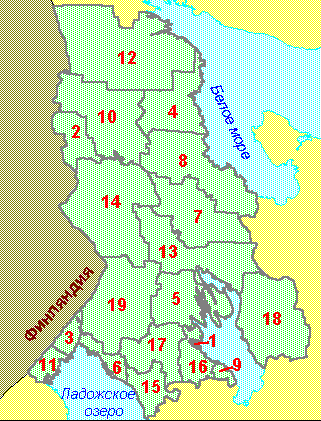 1.  Город Петрозаводск2. Город Костомукша3. Город Сортавала4. г.Кемь и Кемский район5. г. Кондопога и Кондопожский район6. г. Питкяранта и Питкярантский район7. г. Сегежа и Сегежский район8. Беломорский район9. Вепская национальная волость10. Калевальский национальный район11. Лахденпохский район12. Лоухский район13. Медвежьегорский район14. Муезерский район15. Олонецкий район16. Прионежский район17. Пряжинский район18. Пудожский район19. Суоярвский районПРОМЫШЛЕННЫЕ ЦЕНТРЫПетрозаводск. Город является административным, научным, культурным, туристическим, образовательным центром Карелии. Протяженность города вдоль губы Онежского озера около 21,7 километров, площадь 113 кв. км. Население города более 282 тысяч человек, что составляет около 36% процентов всего населения республики.Петрозаводск - научный центр Карелии. В городе располагаются 3 высших учебных заведения - университет, педагогический университет и консерватория, которые осуществляют подготовку высококвалифицированных специалистов для всех отраслей народного хозяйства города и республики. Также в Петрозаводске располагаются 16 средних учебных заведений, 49 общеобразовательных школ с численностью учащихся 40742 человека.Петрозаводск - культурный центр. К услугам горожан и гостей города Русский драматический и музыкальный театры, Национальный театр республики Карелия (ведущий спектакли на финском, карельском языках), молодежный театр "Творческая мастерская", Театр кукол, филармония, 5 музеев.В окрестностях города находятся первый в России, основанный Петром I, курорт "Марциальные воды", где успешно лечат сердечно-сосудистые заболевания, в 60 километрах от города находится детский санаторно оздоровительный комплекс "Кивач"; водопад Кивач и заповедник "Кивач", где растут реликтовые деревья, и среди них знаменитая карельская береза. Вблизи Петрозаводска Расположен остров Кижи - с всемирно известными памятниками деревянного зодчества. Транспортное сообщение на остров осуществляется из Петрозаводска.В 1997 году 70 туристическими фирмами города принято 210 тысяч туристов, в том числе 130 тысяч иностранцев.Ежегодно, в последнюю субботу июня проводится праздник День города, ежегодная международная парусная регата "Голубое Онего". В настоящее время в городе осуществляется подготовка к празднованию 300-летия города Петрозаводска.Промышленность города представлена следующими отраслями: машиностроение и металлообработка, лесная и деревообрабатывающая, строительная, пищевая, легкая и полиграфическая.В городе выпускается более 35% промышленной продукции, около 50% национального дохода республики производится в отраслях народного хозяйства города Петрозаводска.Наибольший удельный вес, более 50% в объеме промышленной продукции, занимает устойчиво растущая отрасль - электроэнергетика, представленная предприятием АО "Карелэнерго".Машиностроение занимает одно из ведущих мест в экономике города. Машиностроительный комплекс насчитывает 16 крупных и средних предприятий, на долю которых приходится 20% всего объема промышленной продукции, произведенной в городе.АО "Петрозаводскмаш" - это единственное предприятие в России, сохранившее профиль по выпуску машин и оборудования для целлюлозно-бумажной промышленности. Оно работает также для химической промышленности, выпускает товары народного потребления. Предприятие сотрудничает с немецкими и финскими фирмами, занимается экспортом машин и оборудования.АО Судостроительный завод "Авангард" занимается строительством судов, катеров, лодок, ремонтом пассажирских вагонов.Деревообрабатывающая отрасль экономики представлена тремя крупными предприятиями: АО "Деревообрабатывающий комбинат", АО "Онегодрев", ТОО Петрозаводский лесопильно-мебельный комбинат".В городе стабильно работают АО Петрозаводский молочный комбинат "Славмо", АО "Петрозаводский мясокомбинат", АО "Хлебозавод", АО "Хлебокомбинат", ликеро-водочный завод "Петровский", пивоваренный завод, АО "Петрозаводский рыбокомбинат". Продукция местных товаропроизводителей пользуется большой популярностью у горожан. Предприятия постоянно улучшают ассортимент выпускаемой продукции, осваивают новые конкурентоспособные виды продукции.В городе функционирует 83 совместных предприятия.Петрозаводск связан со страной и регионами республики железнодорожным, водным, автомобильным и воздушным сообщением. Через город проходит железная дорога и автомобильная магистраль Мурманск - Санкт-Петербург - Москва. Ежедневно в Финляндию из Петрозаводска осуществляются авиарейсы компанией "Finnair".Водный транспорт связывает город с Белым, Каспийским морем, Азовским и Черным морями, а оттуда с Средиземным морем и Атлантическим океаном. Приписанные к Петрозаводскому порту корабли заходят в иноземные порты Балтийского, Черного и Средиземного морей.Проектируется совместно с ЕС (Программы "Тасис" и "Интеррег") Северный транспортный коридор "Атлантик-Карелия" с выходом на Атлантическое побережье, со строительством грузовых терминалов, международного аэропорта в Петрозаводске.Последние десятилетия Петрозаводск - большая строительная площадка. Воздвигнуты новые предприятия, школы, культурные учреждения. Произведена застройка двух крупных микрорайонов - Кукковка и Древлянка. Город украсили реконструированная набережная Онежского озера, ежегодно ко Дню города открывается новый фонтан. Украшением центра города стал Студенческий бульвар с фонтаном.В Петрозаводске более 20 транспортных предприятий. Транспортное сообщение в городе осуществляется автобусами, троллейбусами, такси. Подвижной состав троллейбусного управления насчитывает около 100 единиц, автобусный парк - около 186 единиц.По уровню благоустройства, чистоте, красоте город Петрозаводск называют европейским городом.В городе проводятся различного рода международные и российские конгрессы, конференции, действует Шведско-Карельский бизнес центр. В городе проводятся местные и международные выставки с участием зарубежных фирм.В Петрозаводске сформировалась развитая банковская сеть.Побратимские связи города Петрозаводска развиваются динамично и последовательно. Сегодня у города 7 побратимов в Германии, США, Финляндии, Франции, Швеции. В отношениях с этими городами наметилась тенденция перехода от официальных контактов к связям на уровне школ, предприятий, творческих коллективов, спортивных клубов и т.д.Подписан договор о сотрудничестве в экономической, социальной и культурной областях между Петрозаводском и городом Йоэнсу (Финляндия). В настоящее время изучаются предложения по установлению отношений с рядом городов Белоруссии, Греции, Италии, Турции. Рассматривается вопрос о заключении договора о побратимстве на трехсторонней основе с городами Охара (Япония) и Дулут (США).Костомукша. В Костомукше проживает около 32 тыс. человек. Город расположен на пересечении 64 градуса северной широты и 31 градуса восточной дролготы.Общая площадь региона города - 512 квадратных километров.Площадь лесов - 327,4 кв.км., водоемов - 53,9 кв. км., города - 41,5 кв. Расстояние до границы с Финляндией около 33 км. Крупнейшие предприятияПромышленные:ОАО "Карельский Окатыш"Мебельная фабрика "Костомукшская сосна"Связь:           Филиал АО "Электросвязь"Торговля, потребительские товары:             СлавянеОАО "Карельский окатыш" создано на базе Костомукшского горно-обогатительного комбината, строительство которого началось в 1974 году совместно финскими и советскими фирмами.В марте 1993 года предприятие было преобразовано в открытое акционерное общество "Карельский окатыш".Основными направлениями деятельности являются добыча и переработка железистых кварцитов в высококачественное сырье - железорудные окатыши.На долю предприятия приходится 30% общего объема окатышей, производимых в России и 40% в общем объеме экспортируемых российских окатышей. Основным потребителем костомукшских окатышей на российском рынке является ОАО "Северсталь". В числе зарубежных партнеров - сталелитейные предприятия Финляндии, Чехии, Словакии, Венгрии, Польши, Норвегии, Германии, Турции.ОАО "Карельский окатыш" производит офлюсованные и неофлюсованные окатыши любых качественных характеристик, необходимх потребителю. По желанию делового партнера возможно изменение содержания железа, кремния, известняка, основности, а также добавление других компонентов, которые повышают металлургические свойства окатышей.
По своим физико-химиэческим и металлургическим свойствам костомукшские окатыши соответствуют мировым стандартам качества. Благодаря высокому технологическому уровню производства, окатыши имеют ровный гранулометрический состав, высокую прочность, низкое содержание вредных примесей и мелочи (класс крупности 5 мм.) Мебельная фабрика “Костомукшская сосна”. Основной вид деятельности предприятия - изготовление мебели из цельного соснового массива по скандинавским стандартам дизайна и качества.Предприятие осуществляет полный цикл переработки лесопродукции: Заготовка лесоматериалов, производство сухой доски и погонажных изделий, производство кухонной, спальной, офисной мебели и деталей мебели, утилизация отходов лесопильного и мебельного производства в топливные брикеты.Объем производства, и реализации продукции предприятия составляет около 2-х миллионов долларов США в год, из них примерно 70% поставляется на внутренний рынок, в следующие регионы: Москва, Санкт-Петербург, Мурманск, Вологда, Петрозаводск, Нижний Новгород, Казань, Уфа, Сочи. На экспорт продукция поставляется в Финляндию, Германию, Швецию. Численность персонала - 167 человек. Персонал фабрики прошёл обучение на аналогичных предприятиях Финляндии.Предприятие с иностранными инвестициями 
в форме ООО "Костомукшская сосна" 
("KOSPINE OY") образовано 27 апреля 1989 года, построено и сдано в эксплуатацию 10 марта 1993 года.Учредителями явились: с Российской стороны ОАО "Карельский окатыш" - долевое участие 90 %, с финской стороны - "IKIHONKA OY", долевое участие - 10%. В 1996 году фирма "IKIHONKA OY", а вместе с ней и доля собственности в ООО "Костомукшская сосна" была приобретена финской фирмой "WONDERLAND FURNITURE OY".
Первый директор ООО "Костомукшская сосна" - 
Севастьянов Владимир Степанович.Сегежа. Город Сегежа расположен в центральной части Карелии (примерно на 270км. севернее Петрозаводска), на западном берегу Выгозера, при впадении в него реки Сегежи. 
Свое происхождение основа названия "Сегежа" ведет от финского "sees" - чистый, светлый (кстати, название города произносится с ударением на втором слоге - Сегежа). 
Выросший в 1930-е годы в глухомани, на месте небольшой деревушки (в связи со строительством целлюлозно-бумажного комбината и лесозавода), крупный рабочий поселок в декабре 1943 года был переименован в город, а в 1945 году стал центром административного района.  В 1991 году Постановлением Верховного совета Республики Карелия город Сегежа отнесен к категории городов республиканского подчинения. Город строился как крупный (в масштабах Карелии Сегежа была вторым городом по величине после столицы - Петрозаводска) промышленный центром. Крупнейшие предприятия района -  АО Сегежабумпром , Надвоицкий алюминиевый завод, Сегежский ЛДК.Сегежский район занимает площадь 10,5 тыс. кв.км., его население составляет свыше 50 тыс. человек (по состоянию на июнь 1998 года). Район объединяет 36 населенных пунктов, самые крупные - районный центр Сегежа (35 тыс. человек), поселок городского типа Надвоицы (9 тыс.), поселок Валдай (2.5 тыс.). С юга наш район граничит с  Медвежьегорским районом, с запада - с Муезерским, севера -  Беломорским районом. Граничит на востоке с Архангельской областью. СПИСОК ЛИТЕРАТУРЫ Республика Карелия : Информ.-справ. пособие для общеобразоват. шк. и учреждений нач. и сред. проф. образования / [Сост.: Е.Г. Немкович и др.]; Под общ. ред. Е.Г. Немковича, А.С. Кармазина. - Петрозаводск : Карелия, 1999. – 196с.Вопросы геологии и экологии Карелии : По материалам конф. молодых ученых / [Отв. ред. А.И. Голубев]. - Петрозаводск, 1999.Возрождение Карелии : Концепция соц.-экон. развития Респ. Карелия на период 1999-2002-2010 гг. / [Подгот.: В. Н. Масляков и др.]. - 2. изд. - Петрозаводск : Карел. науч. центр, 2000.Энергетика Карелии : Соврем. состояние, ресурсы и перспективы развития / Г. А. Борисов, Г. И. Сидоренко; Рос. акад. наук. Кар. науч. центр. - СПб. : Наука, 1999. - 303 с.Региональная экономика: Учебное пособие / Под ред. М.В. Степанова. – М.: ИНФА-М, Изд-во Рос.экон.акад., 2000. – 463 с.http:\\www.karelia.ru – [Официальный сайт Республики Карелия].1985 г.1990 г.1995 г.1997 г.1999 г.Численность постоянного населения (на конец года), тыс. чел.771,3798,2783,8779,1775,2в том числе:городское620,3653,1578,3571,3569.9сельское151,0145,1205,5207,8205,3Численность населения в трудоспособном возрасте, тыс. чел.460,3462,7460,7460,6462,8Число родившихся на 1000 населения17,113,28,58,38,0Число умерших на 1000 населения10,710,116,314,313,2Естественный прирост, убыль (-) на 1000 населения6,43,1-7,8-6,0-5,2Среднегодовая численность занятых в экономике, тыс. чел.413,6414,9370,6361,5335,0Численность официально зарегистрированных безработных, тыс. чел.21,925,524,81985 г.1990 г.1995 г.1997 г.1999 г.Среднедушевой денежный доход (в месяц)152223672,8922,81022,5Среднемесячная начисленная заработная плата228333604,0957,21097,2Численность населения с денежными доходами ниже величины прожиточного минимума, в процентах от общей численности населения региона23,621,120,4Численность пенсионеров, состоящих на учете в органах социальной защиты населения (на конец года), тыс. человек140157208210211Охват детей в возрасте 1-6 лет дошкольными учреждениями (на конец года), в процентах87,084,580,374,872,7Число государственных дневных общеобразовательных школ (на начало учебного года)31S333344341341Численность учащихся государственных дневных общеобразовательных школ, тыс. человек106117122123122Численность студентов государственных средних специальных учебных заведений, тыс. человек14,313,211,711,811,9Численность студентов государственных высших учебных заведений, тыс. человек9,610,010,410,711,1Численность врачей: всего, тыс. человек3,53,43,63,54,5на 10000 населения44,946,745,945,545,8Численность среднего медицинского персонала: всего, тыс. человек12,112,510,110,210,1на 10000 населения157157129131131Число больничных учреждений9289858379Число больничных коек: всего, тыс.11,812,110,39,79,3на 10000 населения151151132125120Число врачебных учреждений, оказывающих амбулаторно-поликлиническую помощь населению140156140137130Мощность амбулаторно-поликлинических учреждений, посещений в смену: всего, тыс.13,814,715,815,515,3на 10000 населения176185202198198Обеспеченность населения жильем (на конец года), кв. м общей площади на 1 жителя16,017,319,019,119,4Число зарегистрированных преступлений на 100000 населения10201478234423612028СтроительствоСтроительствоСтроительствоСтроительствоСтроительствоСтроительствоВвод в действие основных фондов, млрд руб.0,81,1811,31289,81303,0Ввод в действие жилых домов, тыс. кв. м общей площади428356179112124ПотреблениеПотреблениеПотреблениеПотреблениеПотреблениеПотреблениеПотребление на душу населения в год, кг:мясо и мясопродукты, включая субпродукты II категории и жир-сырец6157505050молоко и молочные продукты341373220195193картофель9582828385овощи и бахчевые8474646261хлебные продукты (хлеб и макаронные изделия в пересчете на муку, мука, крупа, бобовые)10511010099101СвязьСвязьСвязьСвязьСвязьСвязьОбеспеченность городского населения домашними телефонными аппаратами сети общего пользования или имеющими на нее выход (на конец года; в расчете на 100 семей постоянного населения), шт.16,530,648,350,550,3Обеспеченность сельского населения домашними телефонными аппаратами сети общего пользования или имеющими на нее выход (на конец года; в расчете на 100 семей постоянного населения), шт.12,720,526,027,227,81985 г.1990 г.1995 г.1997 г.1999 г.Посевная площадь всех сельскохозяйственных культур в хозяйствах всех категорий, тыс. га79,282,877,375,472,0Структура посевных площадей сельскохозяйственных культур в хозяйствах всех категорий, в процентах:зерновые культуры0,00,53,53,94,6технические культурыкартофель и овоще-бахчевые культуры13,311,514,114,515,0кормовые культуры86,788,082,481,680,4Поголовье скота в хозяйствах всех категорий (на конец года), тыс. голов:крупный рогатый скот117,4126,382,168,462,6в том числе коровы45,145,935,532,230,4свиньи70,5104,437,916,911,9Производство в хозяйствах всех категорий, тыс. т:зерно (в весе после доработки)0,10,94,04,34,4картофель113,0106,1145,4110,5111,7овощи26,417,319,123,418,9мясо (в убойном весе)21,724,713,78,96,7молоко161,7176,292,783,481,41985 г.1990 г.1995 г.1997 г.1999 г.Грузооборот автомобильного транспорта отраслей экономики, млн т-км1688209213501132941Пассажирооборот автобусного транспорта общего пользования, млн пассажиро-км10171186637662742